Are you wondering what the next few days holds in store for you, but do not always have your Google calendar open?  There is a way to enable a “Calendar Gadget” that will appear on your Inbox when viewing your email using a web browser. Once set, it will appear each time your log in to your Marvelwood email.Here is how you go about activating the calendar gadget:Open your web browser and navigate to google.com and sign into your account. Once signed in, go to your email.In the upper right corner of the page, click the Settings (gear) icon and select SettingsClick the Labs option at the top of the page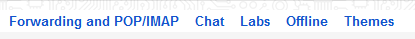 Scroll down to locate the Google Calendar gadget and Enable it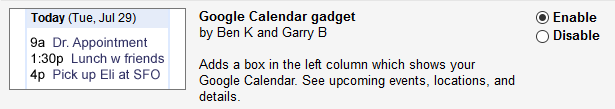 Once enabled, scroll down to the bottom of the page and click Save ChangesBack in your Inbox, click the 3 ellipse icon on the lower left section of the page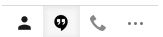 The Google Calendar Gadget appears and displays a (very) short description of the events in your Google calendar. You can click on the event to get a bit more information. You can also click on the minus sign in the upper right corner of the gadget to minimize it.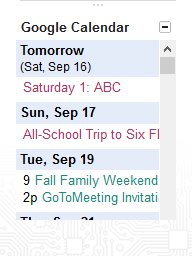 